                                             River Road Psychiatry, LLC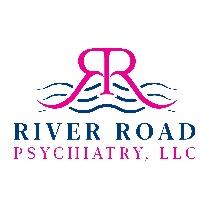                                 		5101 Monument Ave., Suite #203Richmond, VA 23230P: 804-250-9557F:734-789-6521Consent for Release of Confidential Health InformationName:	_____________________________________________      Date of Birth:_________________I hereby authorize River Road Psychiatry, LLC to disclose to ____ and/or ___ obtain from:Name of Provider or Individual, including address, phone number and fax numberDescription of Information to be disclosed/obtained:___ Psychiatric Evaluation                   ___ Treatment Plan/Summary___ All Appointment Notes                 ___  Medication List___ Lab Work                                  ___ Visit Verification___ Other: _______________________________________________________ (please specify)Purpose:This information may be disclosed or obtained in connection with my psychiatric treatment or coordination of overall healthcare. If the purpose is other than as specified above, please specify:____________________________________________________________________RevocationI understand that I have a right to revoke this authorization at any time by sending written notification to River Road Psychiatric, LLC by mail to 10617 Patterson Avenue, Henrico, VA 23238 or by fax to 734-789-6521.ExpirationThis release will expire one year from the date of authorization listed below unless otherwisespecified. If other than one year, please list requested expiration date: ______________.I understand that once the information is released pursuant to this authorization, River Road Psychiatry, LLC. providers have no control over what an authorized recipient may do with the information. By signing below, I acknowledge I have read and understood the information above and understand the nature of this release and that I am giving my permission for the disclosure of confidential health care information.  /_______________________________________________________              _____________________Patient Signature									Date______________________________________________________                ______________________Witness Signature									Date